三社士２３－１６７号令和６年　１月２９日各市町高齢者虐待防止担当課長　様各地域包括支援センター長　様各事業所長　様一般社団法人　三重県社会福祉士会会長　嶋垣　智之令和５年度地域権利擁護支援研修（権利擁護普及啓発研修）の開催について（通知）　平素は、当会の高齢者福祉事業の推進にご尽力を賜り、厚くお礼申し上げます。　さて、標記の研修会について、昨年度に引き続き三重県からの委託事業として、高齢者虐待を防止し、高齢者の権利擁護を推進するために下記の通り開催します。参加資格に制限はありませんので、福祉関係者、行政担当者等幅広くご参加ください。　つきましては、貴所属の職員の皆様へお知らせいただくとともに、研修に参加をご希望の方は以下のGoogleフォームにアクセスし、必要事項の入力をお願いします。記１　日　　時　　令和６年　２月１４日（水）　１３時３０分～１６時２０分２　開催方法　　三重県総合文化センター　文化会館棟　Ｂ１階小ホール　　　　　　　　　津市一身田上津部田１２３４３　参加費　　無料４　研修内容　　裏面参照５　対　　象　　高齢者福祉に携わる者（定員：２００名）６　主　　催　　三重県（受託：三重県社会福祉士会）７　申込方法　　次のGoogleフォームより必要事項をご入力ください　　　　　　　　（複数名参加の場合はその都度申込して下さい）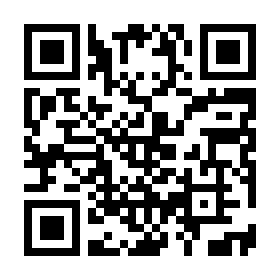 　　　　　　　　https://forms.gle/hUauGArk4EpYLkhS6８　申込期限　　令和６年　１月２６日（金）　　　　　　　※期限延長　２月　２日（金）９　問合せ先　　一般社団法人　三重県社会福祉士会　事務局　　　　　　　　 電話番号　：０５９－２５３－６００９　　　　　　　　 ＦＡＸ番号：０５９－２２８－６００８　　　　　　　　 E-mail　　：mie-csw@mie-csw.org10　その他　　 受講者が確定した後、２月初旬に案内させて頂きます。権利擁護普及啓発研修　内容について令和６年　２月１４日（水）　１３時３０分～１６時２０分　１３時００分　　　受付１３時３０分　開会挨拶１３時３５分　講義Ⅰ『高齢者虐待防止法とは』三重県高齢者・障がい者虐待防止チーム委員三重弁護士会　伊藤　正朗氏１４時３０分　休憩１４時４０分講義Ⅱ『虐待防止に向けた取り組み』三重県高齢者・障がい者虐待防止チーム委員三重県社会福祉士会　社会福祉士　逵原　勝氏１６時１０分　質疑応答１６時２０分　終了